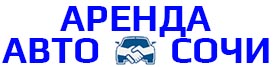 Центральный офис: 354393, Краснодарский край, г. Сочи, ул. Костромская, д.30ИНН 5402083397Тел. + 7 (999) 6 55555 2______________________________________Реквизиты компании«Аренда Авто Сочи»Юридический адрес              354393, Краснодарский край, г. Сочи, ул. Костромская, д.30Почтовый адрес                     354393, Краснодарский край, г. Сочи, ул. Костромская, д.30ИНН                                         5402083397КПП                                         540201001ОГРН                                      1195476640007БИК                                        044252999Контакты                                 +7(999) 6 55555 2                                                  wolf.car.renta@yandex.ruИсполнительный директор   Устоян Саркис РомановичКоммерческий директор       Нубарян Елена Альбертовна